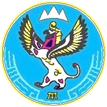 П Р И К А Зот «___» ________ 2023 г. № ______г. Горно-АлтайскОб утверждении Порядка взаимодействия главных распорядителей средств республиканского бюджета Республики Алтай, Территориального фонда обязательного медицинского страхования Республики Алтай и Министерства финансов Республики Алтай 
при реализации Министерством финансов Республики Алтай полномочий, установленных абзацами четвертым и шестым пункта 4 статьи 21 Бюджетного кодекса Российской ФедерацииВ целях организации взаимодействия главных распорядителей средств республиканского бюджета Республики Алтай, Территориального фонда обязательного медицинского страхования Республики Алтай и Министерства финансов Республики Алтай при реализации Министерством финансов Республики Алтай полномочий, установленных абзацами четвертым и шестым пункта 4 статьи 21 Бюджетного кодекса Российской Федерации, приказываю: Утвердить прилагаемый Порядок взаимодействия главных распорядителей средств республиканского бюджета Республики Алтай, Территориального фонда обязательного медицинского страхования Республики Алтай и Министерства финансов Республики Алтай при реализации Министерством финансов Республики Алтай полномочий, установленных абзацами четвертым и шестым пункта 4 статьи 21 Бюджетного кодекса Российской Федерации (далее – Порядок взаимодействия).Признать утратившим силу приказ Министерства финансов Республики Алтай от 15 ноября 2022 г. № 209-п «Об утверждении Порядка взаимодействия структурных подразделений Министерства финансов Республики Алтай при реализации полномочий, установленных пунктом 4 статьи 21 Бюджетного кодекса Российской Федерации».Установить, что настоящий Приказ применяется к правоотношениям, возникающим при составлении и исполнении республиканского бюджета Республики Алтай, бюджета Территориального фонда обязательного медицинского страхования Республики Алтай, начиная с бюджетов на 2024 год и на плановый период 2025 и 2026 годов.ПОРЯДОКвзаимодействия главных распорядителей средств республиканского бюджета Республики Алтай, Территориального фонда обязательного медицинского страхования Республики Алтай и Министерства финансов Республики Алтай при реализации Министерством финансов Республики Алтай полномочий, установленных абзацами четвертым и шестым пункта 4 статьи 21 Бюджетного кодекса Российской ФедерацииНастоящий Порядок регулирует основные вопросы взаимодействия главных распорядителей средств республиканского бюджета Республики Алтай (далее – ГРБС), Территориального фонда обязательного медицинского страхования Республики Алтай (далее – ТФОМС) и Министерства финансов Республики Алтай (далее – Министерство) при реализации Министерством полномочий, установленных абзацами четвертым и шестым пункта 4 статьи 21 Бюджетного кодекса Российской Федерации.Предложения о внесении изменений в перечень и коды целевых статей расходов республиканского бюджета Республики Алтай 
(далее - республиканский бюджет) и бюджета ТФОМС и (или) в перечень кодов направлений расходов, используемых при формировании кодов целевых статей расходов республиканского бюджета и бюджета ТФОМС 
(далее соответственно – Предложения, Перечни), формируются ГРБС, ТФОМС по форме согласно приложению № 1 к настоящему Порядку.Формирование Предложений осуществляется в соответствии 
с Порядком формирования и применения кодов бюджетной классификации Российской Федерации, их структурой и принципах назначения, утвержденными приказом Министерства финансов Российской Федерации от 24 мая 2022 г. 
№ 82н (далее – Порядок № 82н), Порядком применения бюджетной классификации Российской Федерации в части формирования целевых статей расходов, применяемых при составлении и исполнении республиканского бюджета и бюджета ТФОМС, утвержденным приказом Министерства 
от 22 сентября 2022 г. № 178-п;4. Направление Предложений ГРБС, ТФОМС в Министерство осуществляется сопроводительным письмом за подписью руководителя в следующих случаях и в сроки:а) при планировании бюджетных ассигнований республиканского бюджета, бюджета ТФОМС на очередной финансовый год и плановый период - до 1 августа текущего года;б) при составлении проекта республиканского бюджета и проекта бюджета ТФОМС на очередной финансовый год и плановый период для внесения в Государственное Собрание - Эл Курултай Республики Алтай (далее – Парламент) к первому чтению - до 10 октября текущего года, ко второму чтению - до 15 ноября текущего года;в) в ходе исполнения в текущем финансовом году республиканского бюджета и бюджета ТФОМС - по мере подготовки проектов законов Республики Алтай о внесении изменений в республиканский бюджет на текущий финансовый год и на плановый период, проектов распоряжений Правительства Республики Алтай о распределении (перераспределении) бюджетных ассигнований республиканского бюджета, а также в целях заключения соглашений о предоставлении в республиканский бюджет межбюджетных трансфертов из федерального бюджета.г) в случае разработки в текущем финансовом году новых государственных программ Республики Алтай или новых структурных элементов государственных программ Республики Алтай Предложения направляются одновременно с направлением в установленном Правительством Республики Алтай порядке паспортов государственных программ Республики Алтай или паспортов структурных элементов государственных программ Республики Алтай на согласование в Министерство финансов Республики Алтай.5. Предложения не позднее 3 рабочих дней со дня их поступления в Министерство рассматриваются: отделом межбюджетных отношений - по расходам республиканского бюджета, которые в соответствии Порядком № 82н подлежат отражению по группе вида расходов 300 «Социальное обеспечение и иные выплаты населению» (в части мер социальной поддержки отдельных категорий населения и публичных нормативных обязательств, закрепленных за указанным отделом) и по группе вида расходов 500 «Межбюджетные трансферты», за исключением межбюджетных трансфертов, предоставляемых государственным внебюджетным фондам и ТФОМС;Управлением расходов - по расходам бюджета ТФОМС, а также по расходам ГРБС, которые закреплены за указанным управлением (за исключением расходов, указанных в абзаце втором настоящего пункта);Бюджетным управлением - по расходам ГРБС, которые закреплены за указанным управлением (за исключением расходов, указанных в абзацах втором, третьем настоящего пункта);По итогам рассмотрения Предложений структурные подразделения Министерства, из числа указанных в абзацах втором - четвертом настоящего пункта, формируют Заявку на внесение изменений в Перечни по форме согласно приложению № 2 к настоящему Порядку (далее – Заявка) по соответствующим расходам республиканского бюджета, и направляют её служебной запиской в отдел методологии и мониторинга.Структурное подразделение Министерства, из числа указанных в абзацах втором - четвертом настоящего пункта, вправе сформировать и направить в отдел методологии и мониторинга Заявку в инициативном порядке. 6. Отдел методологии и мониторинга не позднее 2 рабочих дней со дня поступления служебной записки о направлении в соответствии с абзацами шестым и седьмым пункта 5 настоящего Порядка Заявки осуществляет её проверку на соответствие нормативным правовым актам, указанным в пункте 3 настоящего Порядка, по итогам которой:а) при наличии замечаний – направляет служебную записку соответствующему структурному подразделению Министерства об отклонении Заявки с указанием причин;б) при отсутствии замечаний – направляет согласованную отделом методологии и мониторинга Заявку на утверждение в соответствии с пунктом 8 настоящего Порядка.7. Структурное подразделение, получившее в соответствии с подпунктом «а» пункта 6 настоящего Порядка служебную записку об отклонении Заявки, вправе направить доработанную Заявку на повторное рассмотрение в отдел методологии и мониторинга в соответствии с пунктом 5 настоящего Порядка.8. Утверждение Заявки, согласованной отделом методологии и мониторинга, производится заместителем министра, осуществляющим координацию деятельности структурного подразделения, которое направило в соответствии с абзацами шестым и седьмым пункта 5 настоящего Порядка Заявку.9. Отдел методологии и мониторинга в соответствии с Заявкой, утвержденной в соответствии с пунктом 8 настоящего Порядка, осуществляет:а) внесение информации в справочники в программном продукте «Бюджет-Смарт» («Программы и непрограммная деятельность», «Направления расходов», «Целевые статьи»), в ГИИС «Электронный бюджет» («Программная (непрограммная) статья (за исключением федерального бюджета», «Направления расходов (за исключением федерального бюджета» «Целевые статьи расходов (за исключением федерального бюджета») - не позднее 2 рабочих дней со дня подписания в соответствии с пунктом 8 настоящего Порядка Заявки; б) подготовку проекта приказа Министерства, предусматривающего утверждение (внесение изменений) в Перечни в следующие сроки:в целях использования Перечней при планировании бюджетных ассигнований республиканского бюджета, бюджета ТФОМС на очередной финансовый год и плановый период - не позднее даты, установленной Правительством Республики Алтай для доведения Министерством до ГРБС предельных объемов бюджетных ассигнований (изменений предельных объемов) на реализацию государственных программ Республики Алтай, за исключением расходов на реализацию республиканской адресной инвестиционной программы и предоставления субсидий и иных межбюджетных трансфертов местным бюджетам на софинансирование капитальных вложений в объекты муниципальной собственности, на очередной финансовый год и плановый период;в целях использования Перечней при составлении проекта республиканского бюджета и проекта бюджета ТФОМС на очередной финансовый год и плановый период для внесения в Парламент к первому чтению - не позднее сроков, установленных Законом Республики Алтай от 27 ноября 2007 г. № 66-РЗ «О бюджетном процессе в Республике Алтай» (далее – Закон о бюджетном процессе) для внесения Парламент проекта закона Республики Алтай о республиканском бюджете на очередной финансовый год и на плановый период к первому чтению;в целях использования Перечней при составлении проекта республиканского бюджета и проекта бюджета ТФОМС на очередной финансовый год и плановый период для внесения в Парламент ко второму чтению - не позднее сроков, установленных Законом о бюджетном процессе для внесения в Парламент проекта закона Республики Алтай о республиканском бюджете на очередной финансовый год и на плановый период ко второму чтению;в целях использования Перечней в ходе исполнения в текущем финансовом году республиканского бюджета и бюджета ТФОМС: не позднее даты внесения в Парламент проекта закона Республики Алтай о внесении изменений в республиканский бюджет на текущий финансовый год и на плановый период.ФормаПРЕДЛОЖЕНИЯдля внесения изменений в Перечень и коды целевых статей расходов республиканского бюджета Республики Алтай и бюджета Территориального фонда обязательного медицинского страхования 
Республики Алтай и (или) в Перечень кодов направлений расходов, используемых при формировании кодов целевых статей расходов республиканского бюджета Республики Алтай и бюджета Территориального фонда обязательного медицинского страхования Республики Алтай от __. __.20__г.вносит главный распорядитель средств республиканского бюджета Республики Алтай: _________________________________________  ___________________________            ______________         ___________________ (должность)                                         (подпись)                                  ( ФИО)Телефон: ___________ФормаЗАЯВКАна внесение изменений в Перечень и коды целевых статей расходов республиканского бюджета Республики Алтай и бюджета Территориального фонда обязательного медицинского страхования 
Республики Алтай и (или) в Перечень кодов направлений расходов, используемых при формировании кодов целевых статей расходов республиканского бюджета Республики Алтай и бюджета Территориального фонда обязательного медицинского страхования Республики Алтай от __. __.20__г.вносит структурное подразделение Министерства финансов Республики Алтай: __________________________________________Начальник ___________________________            ______________         ___________________                                         (наименование отдела, Управления)                       (подпись)                                  ( ФИО)Согласовано: Начальник отдела методологии и мониторинга       ______________         ___________________                                                                                                                                                (подпись)                                  ( ФИО) Исполнитель (ФИО, телефон):________________________________.Путь на электронную версию настоящей Заявки на сетевом диске М: ___________________________________Министерство финансовРеспублики АлтайЧаптынова ул., д.24, г. Горно-Алтайск, 649000тел. (388-22) 2-26-21, факс (388-22) 2-32-95E-mail: info@mf.altaigov.ruwww.minfin-altay.ruОКПО 00078212, ОГРН 1020400753438ИНН/КПП 0411005460/041101001Алтай Республиканыҥ акча-манат министерствозыЧаптыновтыҥ ор., т.24, Горно-Алтайск к., 649000тел. (388-22) 2-26-21, факс (388-22) 2-32-95E-mail: info@mf.altaigov.ruwww.minfin-altay.ruОКПО 00078212, ОГРН 1020400753438ИНН/КПП 0411005460/041101001Заместитель Председателя Правительства Республики Алтай, министрО.В. ЗавьяловаУТВЕРЖДЕНприказом Министерства финансов Республики Алтайот «___» ________ 2023 г. № ____ПРИЛОЖЕНИЕ № 1к Порядку взаимодействия главных распорядителей средств республиканского бюджета Республики Алтай, Территориального фонда обязательного медицинского страхования Республики Алтай и Министерства финансов Республики Алтай при реализации Министерством финансов Республики Алтай полномочий, установленных абзацами четвертым и шестым пункта 4 статьи 21 Бюджетного кодекса Российской Федерации№ п/пДействующий в текущем финансовом году код целевой статьи расходовДействующий в текущем финансовом году код целевой статьи расходовВид измененийПредлагаемые измененияПредлагаемые измененияПредлагаемые измененияПредлагаемые измененияПредлагаемые измененияПредлагаемые измененияПредлагаемые измененияПредлагаемые измененияПредлагаемые изменения№ п/пКод программной статьиКод направления расходовВид измененийКод целевой статьи расходовКод целевой статьи расходовНаименование целевой статьи расходовРеквизиты нормативного правового акта (проекта акта) Республики Алтай  в реализацию которого устанавливается код целевой статьи  расходов Дата начала действия кода целевой статьи, начала действия новой редакции наименования целевой статьи расходовДата окончания действия кода целевой статьи расходов Вышестоящий код целевой статьи расходовБюджетный циклКод вида расходов(справочно)№ п/пКод программной статьиКод направления расходовВид измененийКод программной статьиКод 
направления расходовНаименование целевой статьи расходовРеквизиты нормативного правового акта (проекта акта) Республики Алтай  в реализацию которого устанавливается код целевой статьи  расходов Дата начала действия кода целевой статьи, начала действия новой редакции наименования целевой статьи расходовДата окончания действия кода целевой статьи расходов Вышестоящий код целевой статьи расходовБюджетный циклКод вида расходов(справочно)12345678910111213ПРИЛОЖЕНИЕ № 2к Порядку взаимодействия главных распорядителей средств республиканского бюджета Республики Алтай, Территориального фонда обязательного медицинского страхования Республики Алтай и Министерства финансов Республики Алтай при реализации Министерством финансов Республики Алтай полномочий, установленных абзацами четвертым и шестым пункта 4 статьи 21 Бюджетного кодекса Российской ФедерацииУтверждаю:Заместитель министра финансов Республики Алтай   _____________          ___________________(подпись)                                  (ФИО)   № п/пДействующий в текущем финансовом году код целевой статьи расходовДействующий в текущем финансовом году код целевой статьи расходовВид измененийПредлагаемые измененияПредлагаемые измененияПредлагаемые измененияПредлагаемые измененияПредлагаемые измененияПредлагаемые измененияПредлагаемые измененияПредлагаемые измененияПредлагаемые измененияПредлагаемые изменения № п/пКод программной статьиКод направления расходовВид измененийКод целевой статьи расходовКод целевой статьи расходовНаименование целевой статьи расходовРеквизиты нормативного правового акта (проекта акта) Республики Алтай  в реализацию которого устанавливается код целевой статьи  расходов Дата начала действия кода целевой статьи, начала действия новой редакции наименования целевой статьи расходовДата окончания действия кода целевой статьи расходов Вышестоящий код целевой статьи расходовБюджетный циклКод вида расходов(справочно) № п/пКод программной статьиКод направления расходовВид измененийКод программной статьиКод 
направления расходовНаименование целевой статьи расходовРеквизиты нормативного правового акта (проекта акта) Республики Алтай  в реализацию которого устанавливается код целевой статьи  расходов Дата начала действия кода целевой статьи, начала действия новой редакции наименования целевой статьи расходовДата окончания действия кода целевой статьи расходов Вышестоящий код целевой статьи расходовБюджетный циклКод вида расходов(справочно)12345678910111213